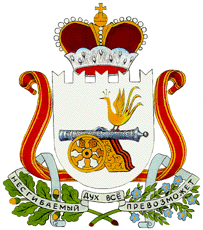 АДМИНИСТРАЦИЯ КРУТОВСКОГО СЕЛЬСКОГО ПОСЕЛЕНИЯПОСТАНОВЛЕНИЕот 19 октября  2015 г.        № 25 О присвоении наименованийулицам  по деревне Старое СелоВелижского районаСмоленской областиВ соответствии со ст.14 Федерального закона от 16.10.2003 №131-ФЗ «Об общих принципах организации местного самоуправления в Российской Федерации», Правилами присвоения, изменения и аннулирования адресов, утвержденными постановлением Правительства РФ от 19.11.2014 №1221, Уставом муниципального образования Крутовское сельское поселение (новая редакция),  временным Положением о порядке присвоения, изменения и упразднения наименований объектов уличной сети, адресации объектов недвижимости, ведении адресного реестра на территории муниципального образования Крутовское сельское  поселение, утвержденным постановлением Главы муниципального образования Велижское городское поселение от 11.09.2009 №81, с учетом мнения постоянно действующей комиссии Администрации Крутовского сельского поселения по систематизации адресного хозяйства, Администрация Крутовского сельского поселенияПОСТАНОВЛЯЕТ:1. Присвоить следующие наименования улицам в населенном пункте деревня Старое Село  Велижского района Смоленской области:1) «улица Центральная». Улица расположена перпендикулярно трассы Велиж-Старое Село. Начало улицы – не доходя 3 км. до д. Мокрая Нива Велижского района Смоленской области, протяженность 1500 м., конец улицы – сельскохозяйственные постройки СПК «Правда».Нумерация производится от начала улицы с нечетными номерами по левой стороне и четными номерами по правой. 2) «улица Цветочная». Улица расположена перпендикулярно улице  «Центральная», протяженность 500м.Нумерация производится от начала улицы с нечетными номерами по левой стороне и четными номерами по правой. 3) «улица Береговая». Улица расположена параллельно улице «Цветочная» и  перпендикулярно улице  «Центральная», протяженность 300м.Нумерация производится от начала улицы с нечетными номерами по левой стороне.4) «улица Заречная». Улица расположена параллельно речке «Вязьменка», протяженность 500м.Нумерация производится от начала улицы с нечетными номерами по левой стороне и четными номерами по правой. 5) «улица Луговая». Улица расположена перпендикулярно улице  «Центральная» и параллельно улице «Заречная».Нумерация производится от начала улицы с четными номерами по правой стороне.6) «улица Полевая». Улица расположена параллельно улицы «Центральная». Начало улицы – севернее дома №11 по улице «Цветочная» д. Старое Село Велижского района Смоленской области, протяженность улицы 300м. - конец улицы примыкает к  трассе Велиж-Старое Село.Нумерация производится от начала улицы с четными номерами по правой стороне.           2. Расположение улиц обозначено на схеме расположения улиц в д. Старое Село Велижского района Смоленской области, прилагаемой к настоящему постановлению.            3. Настоящее постановление вступает в силу со дня его подписания Главой муниципального образования Крутовское  сельское поселение и подлежит опубликованию в печатном средстве массовой информации органов местного самоуправления  сельского поселения «Крутовские вести», обнародованию в местах, предназначенных для обнародования нормативных правовых актов и размещению на странице муниципального образования Крутовское сельское поселение на официальном сайте  муниципального образования «Велижский район» в сети Интернет.Глава муниципального образованияКрутовское сельское поселение                                               М.В.Васильева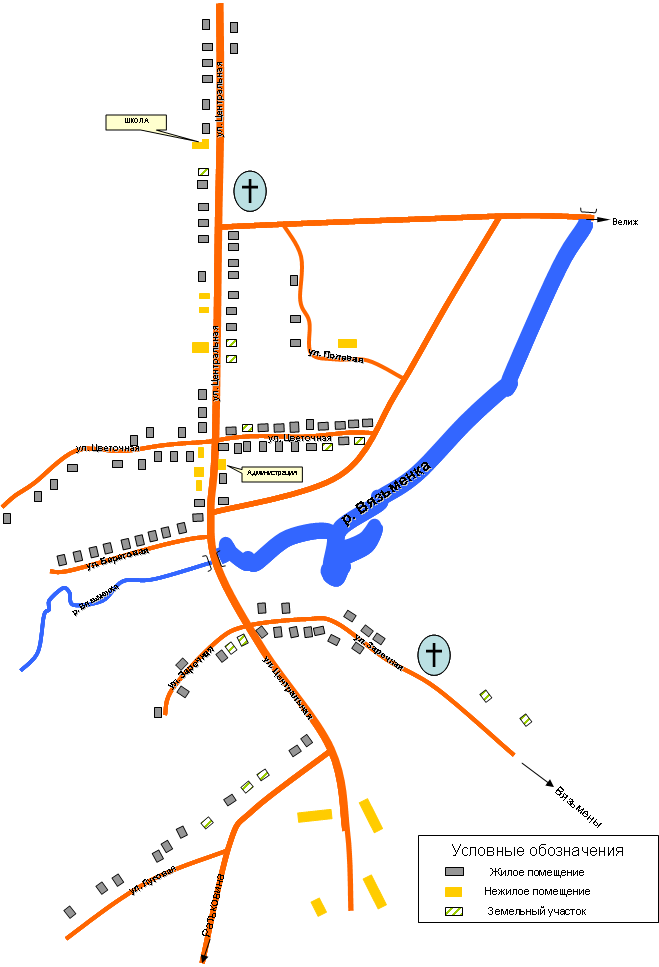 